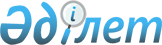 О социальной защите лиц с инвалидностью в Республике Казахстан
					
			Утративший силу
			
			
		
					Закон Республики Казахстан от 13 апреля 2005 года N 39. Утратил силу кодексом Республики Казахстан от 20 апреля 2023 года № 224-VII.
      Сноска. Утратил силу Кодексом РК от 20.04.2023 № 224-VII (вводится в действие с 01.07.2023).
      Сноска. Заголовок – в редакции Закона РК от 27.06.2022 № 129-VII (вводится в действие по истечении десяти календарных дней после дня его первого официального опубликования).
      Вниманию пользователей!
      Для удобства пользования РЦПИ создано ОГЛАВЛЕНИЕ
      Сноска. по всему тексту:
      слова "инвалидов", "инвалида", "инвалиду", "инвалид", "инвалидами", "инвалидам", "инвалидом", "Инвалиды", "Инвалиду", "Инвалидам", "инвалиды", "Инвалид" заменены соответственно словами "лиц с инвалидностью", "лица с инвалидностью", "лицу с инвалидностью", "лицо с инвалидностью", "лицами с инвалидностью", "лицам с инвалидностью", "лицом с инвалидностью", "Лица с инвалидностью", "Лицу с инвалидностью", "Лицам с инвалидностью", "лица с инвалидностью", "Лицо с инвалидностью";
      слова "детей-инвалидов", "ребенок-инвалид", "детям-инвалидам", "дети-инвалиды" заменены соответственно словами "детей с инвалидностью", "ребенок с инвалидностью", "детям с инвалидностью", "дети с инвалидностью";
      слова "индивидуальная программа реабилитации", "индивидуальной программой реабилитации", "индивидуальной программы реабилитации", "индивидуальных программ реабилитации", "Индивидуальная программа реабилитации", "индивидуальным программам реабилитации", "индивидуальной программе реабилитации" заменены соответственно словами "индивидуальная программа абилитации и реабилитации", "индивидуальной программой абилитации и реабилитации", "индивидуальной программы абилитации и реабилитации", "индивидуальных программ абилитации и реабилитации", "Индивидуальная программа абилитации и реабилитации", "индивидуальным программам абилитации и реабилитации", "индивидуальной программе абилитации и реабилитации" Законом РК от 27.06.2022 № 129-VII (вводится в действие по истечении десяти календарных дней после дня его первого официального опубликования).
      Настоящий Закон регулирует общественные отношения в области социальной защиты лиц с инвалидностью в Республике Казахстан и определяет правовые, экономические и организационные условия обеспечения социальной защиты лиц с инвалидностью, создания им равных возможностей для жизнедеятельности и интеграции в общество.  Глава 1. ОБЩИЕ ПОЛОЖЕНИЯСтатья 1. Основные понятия, используемые в настоящем Законе
      В настоящем Законе используются следующие основные понятия:
      1) специальные средства передвижения - вид технической помощи для активного и пассивного передвижения лиц с инвалидностью; 
      2) исключен Законом РК от 03.12.2015 № 433-V (вводится в действие с 01.01.2016);
      2-1) индивидуальный помощник – лицо, оказывающее социальные услуги по сопровождению лица с инвалидностью первой группы, имеющего затруднение в передвижении, и оказанию помощи при посещении объектов;
      3) профессиональная ориентация - система мер, направленных на оказание помощи лицу с инвалидностью в выборе видов трудовой деятельности; 
      4) реконструктивная хирургия - хирургический метод лечения, направленный на восстановление или компенсацию нарушенных функций организма; 
      5) медико-социальная экспертиза – оценка ограничений жизнедеятельности освидетельствуемого лица, вызванных стойким расстройством функций организма, с установлением (неустановлением) инвалидности и (или) степени утраты трудоспособности, а также определение его потребностей в мерах социальной защиты; 
      5-1) медико-социальное учреждение (организация) – организация, предназначенная для постоянного или временного проживания в условиях стационара, полустационара или дневного пребывания престарелых, лиц с инвалидностью, детей с инвалидностью, нуждающихся в помощи и уходе, обслуживании;
      6) медицинская реабилитация - комплекс медицинских услуг, направленных на сохранение, частичное или полное восстановление нарушенных и (или) утраченных функций организма; 
      7) лицо с инвалидностью – лицо, имеющее нарушение здоровья со стойким расстройством функций организма, обусловленное заболеваниями, увечьями (ранениями, травмами, контузиями), их последствиями, дефектами, которое приводит к ограничению жизнедеятельности и необходимости его социальной защиты;
      7-1) абилитация лиц с инвалидностью – комплекс мер, направленных на формирование и развитие отсутствовавших у лиц с инвалидностью способностей к бытовой, общественной и профессиональной деятельности;
      8) ребенок с инвалидностью – лицо в возрасте до восемнадцати лет, имеющее нарушение здоровья со стойким расстройством функций организма, обусловленное заболеваниями, увечьями (ранениями, травмами, контузиями), их последствиями, дефектами, которое приводит к ограничению жизнедеятельности и необходимости его социальной защиты;
      9) социальная реабилитация лиц с инвалидностью - комплекс мер, направленных на создание условий для преодоления лицами с инвалидностью ограничений жизнедеятельности, восстановление социального статуса, их социально-бытовой и средовой адаптации; 
      10) Исключен Законом РК от 27.06.2022 № 129-VII (вводится в действие по истечении десяти календарных дней после дня его первого официального опубликования). 


      11) специальные рабочие места для трудоустройства лиц с инвалидностью - рабочие места, оборудованные с учетом индивидуальных возможностей лица с инвалидностью; 
      12) профессиональная реабилитация лиц с инвалидностью - комплекс мер, направленных на получение или восстановление нарушенных или утраченных профессиональных навыков, знаний и умений лиц с инвалидностью, их адаптацию и трудоустройство; 
      13) исключен Законом РК от 03.07.2013 № 124-V (вводится в действие по истечении десяти календарных дней после его первого официального опубликования);
      14) социально-бытовая и средовая адаптация лиц с инвалидностью - процесс возможного достижения самообслуживания, самостоятельного проживания или возвращения лиц с инвалидностью в привычные условия семейной и общественной жизни; 
      14-1) специализированные организации лиц с инвалидностью – общественные объединения лиц с инвалидностью, а также организации, сто процентов долей участия в которых принадлежат общественным объединениям лиц с инвалидностью, при условии соответствия таких объединений и организаций следующим условиям:
      среднегодовая численность лиц с инвалидностью составляет не менее 51 процента от общего числа работников;
      расходы по оплате труда лиц с инвалидностью за год составляют не менее 35 процентов от общих расходов по оплате труда;
      15) инвалидность - степень ограничения жизнедеятельности человека вследствие нарушения здоровья со стойким расстройством функций организма; 
      16)  индивидуальная программа абилитации и реабилитации лица с инвалидностью - документ, определяющий конкретные объемы, виды и сроки проведения реабилитации лица с инвалидностью; 
      17) обязательные гигиенические средства - средства, предназначенные для отправления естественных физиологических нужд и потребностей; 
      17-1) реабилитация – комплекс мер, направленных на полное или частичное восстановление способностей лица с инвалидностью к бытовой, общественной, профессиональной и иной деятельности;
      18) протезно-ортопедическая помощь - специализированный вид медико-технической помощи по обеспечению лиц с инвалидностью протезно-ортопедическими средствами и обучение пользованию ими; 
      19) протезно-ортопедические средства - средства, замещающие отсутствующие конечности или другие части тела, компенсирующие нарушенные или утраченные функции организма вследствие заболевания или повреждения здоровья; 
      19-1) сурдоперевод – перевод с помощью дактильной азбуки и (или) языка жестов с какого-либо языка;
      20) сурдотехнические средства – технические средства для коррекции и компенсации нарушения слуха, в том числе усиливающие звук средства связи и передачи информации;
      21) технические вспомогательные (компенсаторные) средства - протезно-ортопедические, сурдотехнические, тифлотехнические средства и обязательные гигиенические средства; 
      22) тифлотехнические средства – средства, направленные на коррекцию и компенсацию утраченных возможностей лиц с инвалидностью в результате нарушения зрения;
      23) ограничение жизнедеятельности - полная или частичная утрата лицом способности или возможности осуществлять самообслуживание, самостоятельно передвигаться, ориентироваться, общаться, контролировать свое поведение, обучаться и заниматься трудовой деятельностью;
      24) стандарты оказания специальных социальных услуг в области социальной защиты населения – нормативные правовые акты, устанавливающие качество, объем и условия предоставления специальных социальных услуг лицам с инвалидностью и детям с инвалидностью;
      25) специалист жестового языка – специалист, оказывающий социальные услуги лицу с инвалидностью, связанные с предоставлением посреднических услуг между слышащими и неслышащими людьми.
      Сноска. Статья 1 с изменениями, внесенными законами РК от 7 июля 2006 года № 171 (порядок введения в действие см. ст.2); от 12 января 2007 года № 222 (вводится в действие по истечении 6 месяцев со дня его официального опубликования); от 03.07.2013 № 124-V (вводится в действие по истечении десяти календарных дней после его первого официального опубликования); от 05.12.2013 № 152-V (вводится в действие с 01.01.2006); от 03.12.2015 № 433-V (вводится в действие с 01.01.2016); от 12.10.2021 № 67-VII ЗРК (вводится в действие по истечении десяти календарных дней после дня его первого официального опубликования); от 27.06.2022 № 129-VII (вводится в действие по истечении десяти календарных дней после дня его первого официального опубликования).

Статья 2. Законодательство Республики Казахстан о социальной защите лиц с инвалидностью
      1. Законодательство Республики Казахстан о социальной защите лиц с инвалидностью основывается на Конституции Республики Казахстан и состоит из настоящего Закона и иных нормативных правовых актов Республики Казахстан. 
      2. Если международным договором, ратифицированным Республикой Казахстан, установлены иные правила, чем те, которые содержатся в настоящем Законе, то применяются правила международного договора, кроме случаев, когда из международного договора следует, что для его применения требуется издание закона Республики Казахстан. Статья 3. Сфера действия настоящего Закона
      Действие настоящего Закона распространяется на граждан Республики Казахстан, иностранцев и лиц без гражданства, постоянно проживающих на территории Республики Казахстан. 
      Субъектами отношений в области социальной защиты лиц с инвалидностью являются физические и юридические лица, а также государственные органы.  Глава 2. ГОСУДАРСТВЕННОЕ РЕГУЛИРОВАНИЕ СОЦИАЛЬНОЙ
ЗАЩИТЫ ЛИЦ С ИНВАЛИДНОСТЬЮ Статья 4. Государственная политика Республики Казахстан в сфере социальной защиты лиц с инвалидностью
      Государственная политика Республики Казахстан в сфере социальной защиты лиц с инвалидностью Республики Казахстан направлена на: 
      1) профилактику инвалидности; 
      2) социальную защиту, в том числе реабилитацию лиц с инвалидностью; 
      3) интеграцию лиц с инвалидностью в общество. Статья 5. Принципы социальной защиты лиц с инвалидностью
      Государственная политика Республики Казахстан в области социальной защиты лиц с инвалидностью проводится на основе принципов: 
      1) законности, гуманности, соблюдения прав человека; 
      2) гарантированности социальной защиты, обеспечения доступности медицинской, социальной и профессиональной реабилитации; 
      3) доступности и равных прав лиц с инвалидностью, наряду с другими гражданами, на охрану здоровья, образование и свободный выбор рода деятельности, в том числе трудовой; 
      4) взаимодействия государственных органов с общественными объединениями и иными организациями, осуществляющими функции по защите прав и законных интересов лиц с инвалидностью; 
      5) запрещения дискриминации по признаку инвалидности. Статья 6. Компетенция Правительства Республики Казахстан в области социальной защиты лиц с инвалидностью 
      Правительство Республики Казахстан: 
      1) разрабатывает основные направления государственной политики в области социальной защиты лиц с инвалидностью; 
      2) исключен Законом РК от 03.07.2013 № 124-V (вводится в действие по истечении десяти календарных дней после его первого официального опубликования);
      3) исключен Законом РК от 29.09.2014 № 239-V(вводится в действие по истечении десяти календарных дней после дня его первого официального опубликования); 
      4) утверждает порядок назначения и выплаты лицам с инвалидностью, обучающимся по государственному заказу или гранту, стипендий в соответствии с законодательством Республики Казахстан; 
      4-1) исключен Законом РК от 29.09.2014 № 239-V(вводится в действие по истечении десяти календарных дней после дня его первого официального опубликования);
      5) создает координационный совет в области социальной защиты лиц с инвалидностью;
      5-1) утверждает национальный план по обеспечению прав и улучшению качества жизни лиц с инвалидностью в Республике Казахстан;
      5-2) утверждает порядок оценки потребностей инвалида согласно классификатору технических вспомогательных (компенсаторных) средств, специальных средств передвижения и услуг, предоставляемых инвалидам;
      6) выполняет иные функции, возложенные на него Конституцией, законами Республики Казахстан и актами Президента Республики Казахстан.
      Сноска. Статья 6 с изменениями, внесенными законами РК от 19.12.2007 № 9 (порядок введения в действие см. ст. 2 Закона); от 05.07.2011 № 452-IV (вводится в действие с 13.10.2011); от 03.07.2013 № 124-V (вводится в действие по истечении десяти календарных дней после его первого официального опубликования); от 29.09.2014 № 239-V(вводится в действие по истечении десяти календарных дней после дня его первого официального опубликования); от 12.10.2021 № 67-VII ЗРК (порядок введения в действие см. ст. 2).

Статья 7. Компетенция уполномоченного органа в области социальной защиты населения и его территориальных подразделений
      1. Уполномоченный орган в области социальной защиты населения:
      1) разрабатывает и утверждает нормативные правовые акты Республики Казахстан в области социальной защиты лиц с инвалидностью, а также в области медико-социальной экспертизы; 
      1-1) исключен Законом РК от 29.12.2014 № 269-V (вводится в действие с 01.01.2015);
      2) исключен Законом РК от 03.07.2013 № 124-V (вводится в действие по истечении десяти календарных дней после его первого официального опубликования);
      2-1) разрабатывает и утверждает методические рекомендации в области социальной защиты лиц с инвалидностью;
      3) исключен Законом РК от 02.07.2018 № 165-VI (вводится в действие по истечении десяти календарных дней после дня его первого официального опубликования);


      4) исключен Законом РК от 13.01.2014 № 159-V (вводится в действие по истечении десяти календарных дней после дня его первого официального опубликования);
      5) устанавливает общие принципы организации и осуществления медико-социальной экспертизы и реабилитации лиц с инвалидностью; 
      5-1) разрабатывает и утверждает порядок назначения внештатных советников министров, акимов районов, городов, городов областного значения, областей, городов республиканского значения, столицы по вопросам инвалидности;
      6) разрабатывает и утверждает правила проведения медико-социальной экспертизы;
      6-1) разрабатывает и утверждает формы документов, формируемых при проведении медико-социальной экспертизы;
      7) формирует централизованный банк данных системы учета лиц с инвалидностью, проводит мониторинг причин, структуры и состояния инвалидности;
      7-1) утверждает правила возмещения стоимости товаров и услуг из средств государственного бюджета при реализации их лицам с инвалидностью через портал социальных услуг; 
      8) исключен Законом РК от 13.06.2013 № 102-V (вводится в действие по истечении десяти календарных дней после его первого официального опубликования);
      9) осуществляет государственный контроль в области социальной защиты лиц с инвалидностью;
      9-1) разрабатывает и утверждает правила предоставления социальных услуг индивидуального помощника для лиц с инвалидностью первой группы, имеющих затруднение в передвижении, в соответствии с индивидуальной программой абилитации и реабилитации лица с инвалидностью;
      9-2) разрабатывает и утверждает классификатор технических вспомогательных (компенсаторных) средств, специальных средств передвижения и услуг, предоставляемых лицам с инвалидностью;
      9-3) разрабатывает и утверждает методику определения гарантированной суммы, предоставляемой в качестве возмещения стоимости товаров и (или) услуг, приобретаемых лицами с инвалидностью через портал социальных услуг;
      9-4) разрабатывает и утверждает правила допуска поставщиков товаров и (или) услуг на портал социальных услуг, их регистрации или снятия с регистрации на портале социальных услуг;
      9-5) разрабатывает и утверждает правила обеспечения лиц с инвалидностью протезно-ортопедической помощью, техническими вспомогательными (компенсаторными) средствами, специальными средствами передвижения в соответствии с индивидуальной программой абилитации и реабилитации лица с инвалидностью, включая сроки их замены;
      9-6) разрабатывает и утверждает правила предоставления социальных услуг специалиста жестового языка для лиц с инвалидностью по слуху в соответствии с индивидуальной программой абилитации и реабилитации лица с инвалидностью;
      9-7) разрабатывает и утверждает правила предоставления санаторно-курортного лечения лицам с инвалидностью и детям с инвалидностью в соответствии с индивидуальной программой абилитации и реабилитации лица с инвалидностью;
      9-8) разрабатывает и утверждает правила использования портала социальных услуг;
      10) осуществляет иные полномочия, предусмотренные настоящим Законом, иными законами Республики Казахстан, актами Президента Республики Казахстан и Правительства Республики Казахстан.
      2. К компетенции территориальных подразделений уполномоченного органа в области социальной защиты населения относятся: 
      1) проведение медико-социальной экспертизы; 
      2) установление группы инвалидности и (или) степени утраты трудоспособности с определением причины, срока в зависимости от степени расстройства функций организма и ограничений жизнедеятельности;
      3) разработка социальной и профессиональной частей индивидуальной программы абилитации и реабилитации лиц с инвалидностью, определение потребности работника, получившего увечье или иное повреждение здоровья, связанные с исполнением им трудовых (служебных) обязанностей, в дополнительных видах помощи и уходе, предусмотренных гражданским законодательством Республики Казахстан; 
      4) назначение пособий и других видов выплат и компенсаций, предусмотренных законодательством Республики Казахстан; 
      5) контроль за реализацией индивидуальных программ абилитации и реабилитации лиц с инвалидностью; 
      6) изучение уровня и причин инвалидности населения; 
      7) государственный контроль в области социальной защиты лиц с инвалидностью в пределах своих полномочий.
      Сноска. Статья 7 с изменениями, внесенными законами РК от 17.07.2009 N 188-IV (порядок введения в действие см. ст. 2); от 19.03.2010 № 258-IV; от 06.01.2011 № 378-IV (вводится в действие по истечении десяти календарных дней после его первого официального опубликования); от 05.07.2011 № 452-IV (вводится в действие с 13.10.2011); от 10.07.2012 № 36-V(вводится в действие по истечении десяти календарных дней после его первого официального опубликования); от 13.06.2013 № 102-V (вводится в действие по истечении десяти календарных дней после его первого официального опубликования); от 03.07.2013 № 124-V (вводится в действие по истечении десяти календарных дней после его первого официального опубликования); от 13.01.2014 № 159-V (вводится в действие по истечении десяти календарных дней после дня его первого официального опубликования); от 29.09.2014 № 239-V(вводится в действие по истечении десяти календарных дней после дня его первого официального опубликования); от 29.12.2014 № 269-V (вводится в действие с 01.01.2015); от 03.12.2015 № 433-V (порядок введения в действие см. ст. 2); от 02.07.2018 № 165-VI (вводится в действие по истечении десяти календарных дней после дня его первого официального опубликования); от 26.12.2019 № 287-VІ (вводится в действие с 01.01.2020); от 12.10.2021 № 67-VII ЗРК (вводится в действие по истечении десяти календарных дней после дня его первого официального опубликования); от 27.06.2022 № 129-VII (вводится в действие по истечении десяти календарных дней после дня его первого официального опубликования).

Статья 8. Компетенция уполномоченного органа в области здравоохранения
      Уполномоченный орган в области здравоохранения: 
      1) проводит единую государственную политику в области формирования здорового образа жизни населения, профилактики инвалидности; 
      2) определяет протоколы диагностики, лечения заболеваний и реабилитации;
      3) разрабатывает медицинскую часть индивидуальной программы абилитации и реабилитации лица с инвалидностью и осуществляет ее выполнение;
      4) обеспечивает профессиональную подготовку и переподготовку специалистов в области медико-социальной экспертизы;
      5) осуществляет иные полномочия, предусмотренные настоящим Законом, иными законами Республики Казахстан, актами Президента Республики Казахстан и Правительства Республики Казахстан.
      Сноска. Статья 8 с изменениями, внесенными законами РК от 05.07.2011 № 452-IV (вводится в действие с 13.10.2011); от 03.12.2015 № 433-V (вводится в действие с 01.01.2016).

Статья 9. Компетенция уполномоченного органа в области образования
      Уполномоченный орган в области образования: 
      1) обеспечивает получение лицами с инвалидностью образования в соответствии с законодательством Республики Казахстан; 
      2) разрабатывает порядок назначения и выплаты лицам с инвалидностью, обучающимся по государственному заказу или гранту, стипендий в соответствии с законодательством Республики Казахстан; 
      3) Исключен Законом РК от 26.06.2021 № 56-VII (вводится в действие по истечении десяти календарных дней после дня его первого официального опубликования).


      4) осуществляет иные полномочия, предусмотренные настоящим Законом, иными законами Республики Казахстан, актами Президента Республики Казахстан и Правительства Республики Казахстан.
      Сноска. Статья 9 с изменением, внесенным Законом РК от 05.07.2011 № 452-IV (вводится в действие с 13.10.2011).

Статья 10. Компетенция органов местного государственного управления области, города республиканского значения и столицы
      Сноска. Заголовок статьи 10 в редакции Закона РК от 03.12.2015 № 433-V (вводится в действие с 01.01.2016).
      1. Местные представительные органы области, города республиканского значения, столицы осуществляют в соответствии с законодательством Республики Казахстан полномочия по обеспечению прав и законных интересов граждан.
      2. Местные исполнительные органы области, города республиканского значения и столицы:
      1) исключен Законом РК от 03.07.2013 № 124-V (вводится в действие по истечении десяти календарных дней после его первого официального опубликования);
      2) создают государственные учреждения и предприятия, осуществляющие реабилитацию лиц с инвалидностью; 
      2-1) предоставляют дополнительные меры социальной поддержки лицам с инвалидностью, предусмотренные законодательством Республики Казахстан;
      3) способствуют созданию организаций, осуществляющих реабилитацию лиц с инвалидностью; 
      4) организуют профессиональное обучение (переобучение) лиц с инвалидностью в соответствии с законодательством Республики Казахстан о занятости населения;
      5) организуют подготовку, переподготовку и повышение квалификации специалистов по реабилитации лиц с инвалидностью, в том числе специалистов жестового языка, специалистов по чтению и письму рельефно-точечным шрифтом Брайля; 
      6) организуют на соответствующей территории выполнение медицинской, социальной, профессиональной реабилитации в соответствии с настоящим Законом;
      7) обеспечивают санаторно-курортное лечение лиц с инвалидностью и детей с инвалидностью в соответствии с индивидуальной программой абилитации и реабилитации лица с инвалидностью, пребывание в санаторно-курортной организации законного представителя, сопровождающего ребенка с инвалидностью на санаторно-курортное лечение; 
      8) исключен Законом РК от 03.07.2013 № 124-V (вводится в действие по истечении десяти календарных дней после его первого официального опубликования);
      9) организуют обеспечение лиц с инвалидностью техническими вспомогательными (компенсаторными) средствами и (или) специальными средствами передвижения в соответствии с индивидуальной программой абилитации и реабилитации лица с инвалидностью; 
      10) организуют совместно с уполномоченным органом в области физической культуры и спорта и общественными объединениями лиц с инвалидностью проведение оздоровительных и спортивных мероприятий среди лиц с инвалидностью; 
      11) организуют совместно с общественными объединениями лиц с инвалидностью культурно-массовые и просветительские мероприятия;
      12) координируют оказание благотворительной и социальной помощи лицам с инвалидностью;
      13) осуществляют в интересах местного государственного управления иные полномочия, возлагаемые на местные исполнительные органы законодательством Республики Казахстан.
      Сноска. Статья 10 с изменениями, внесенными законами РК от 05.07.2011 № 452-IV (вводится в действие с 13.10.2011); от 13.06.2013 № 102-V (вводится в действие по истечении десяти календарных дней после его первого официального опубликования); от 03.07.2013 № 124-V (вводится в действие по истечении десяти календарных дней после его первого официального опубликования); от 03.12.2015 № 433-V (вводится в действие с 01.01.2016); от 12.10.2021 № 67-VII ЗРК (вводится в действие по истечении десяти календарных дней после дня его первого официального опубликования); от 27.06.2022 № 129-VII (вводится в действие по истечении десяти календарных дней после дня его первого официального опубликования).

Статья 11. Компетенция органов местного государственного управления района (города областного значения)
      1. Местные представительные органы района, города областного значения осуществляют в соответствии с законодательством Республики Казахстан полномочия по обеспечению прав и законных интересов граждан.
      2. Местные исполнительные органы района (города областного значения):
      1) исключен Законом РК от 03.07.2013 № 124-V (вводится в действие по истечении десяти календарных дней после его первого официального опубликования);
      2) исключен Законом РК от 03.07.2013 № 124-V (вводится в действие по истечении десяти календарных дней после его первого официального опубликования);
      3) организуют оказание социальной помощи и координируют оказание благотворительной помощи лицам с инвалидностью;
      3-1) предоставляют дополнительные меры социальной поддержки лицам с инвалидностью, предусмотренные законодательством Республики Казахстан; 
      4) осуществляют в интересах местного государственного управления иные полномочия, возлагаемые на местные исполнительные органы законодательством Республики Казахстан.
      Сноска. Статья 11 с изменениями, внесенными законами РК от 05.07.2011 № 452-IV (вводится в действие с 13.10.2011); от 03.07.2013 № 124-V (вводится в действие по истечении десяти календарных дней после его первого официального опубликования); от 16.11.2015 № 403-V (вводится в действие по истечении десяти календарных дней после дня его первого официального опубликования); от 03.12.2015 № 433-V (вводится в действие с 01.01.2016).

Статья 12. Профилактика инвалидности
      1. Профилактика инвалидности - комплекс мер, направленных на раннюю диагностику, предупреждение возникновения физических, умственных, психических, сенсорных и других дефектов и перехода дефекта в постоянное функциональное ограничение или инвалидность, а также мероприятия по охране здоровья, улучшению экологической среды обитания человека, формированию здорового образа жизни, обеспечению безопасных условий труда, предотвращению травматизма на производстве, снижению профессиональных заболеваний. 
      2. Профилактика инвалидности осуществляется соответствующими государственными органами, органами местного государственного управления, организациями и работодателем в соответствии с законодательством Республики Казахстан.  Глава 3. ПРАВА И СОЦИАЛЬНАЯ ЗАЩИТА ЛИЦ С ИНВАЛИДНОСТЬЮ Статья 13. Медико-социальная экспертиза, индивидуальная программа абилитации и реабилитации лица с инвалидностью
      1. Установление инвалидности, степени утраты трудоспособности лица осуществляется путем очного (осмотр освидетельствуемого лица) или заочного проведения медико-социальной экспертизы территориальными подразделениями уполномоченного органа в области социальной защиты населения.
      2. Медико-социальная экспертиза проводится по направлению врачебно-консультативной комиссии на основании медицинских документов, представляемых в порядке, определенном уполномоченным органом в области здравоохранения.
      3. Медико-социальная экспертиза осуществляется исходя из комплексной оценки состояния организма на основе анализа клинико-функциональных, социальных, профессиональных и психологических данных освидетельствуемого лица в порядке, определенном уполномоченным органом в области социальной защиты населения.
      3-1. В период чрезвычайного положения лицам, срок переосвидетельствования которых наступил не более чем за месяц до введения чрезвычайного положения или во время чрезвычайного положения, не прошедшим переосвидетельствование в указанный период, сроки инвалидности, степени утраты общей трудоспособности, степени утраты профессиональной трудоспособности и индивидуальной программы абилитации и реабилитации лица с инвалидностью продлеваются автоматически на три месяца с установленной ранее даты переосвидетельствования. Месяц окончания действия режима чрезвычайного положения засчитывается полностью.
      4. В проведении медико-социальной экспертизы отказывается при представлении документов с истекшим сроком действия и (или) неполного пакета документов.
      5. По итогам проведения медико-социальной экспертизы инвалидность и (или) степень утраты трудоспособности не устанавливаются в случаях отсутствия стойких нарушений функций организма, которые приводят к ограничению одной из категорий жизнедеятельности (способность к самообслуживанию, передвижению, трудовой деятельности (трудоспособности), обучению, ориентации, общению, контролю за своим поведением, игровой и познавательной деятельности, двигательной активности).
      6. Группа инвалидности устанавливается с семилетнего возраста.
      7. При признании лица лицом с инвалидностью и (или) установлении степени утраты трудоспособности определяются причины, сроки, потребности в мерах социальной защиты, а также разрабатываются социальная и профессиональная части индивидуальной программы абилитации и реабилитации лица с инвалидностью.
      8. Индивидуальная программа реабилитации инвалида разрабатывается на срок установления инвалидности в соответствии с оценкой потребностей инвалида согласно классификатору технических вспомогательных (компенсаторных) средств, специальных средств передвижения и услуг, предоставляемых инвалидам
      9. Индивидуальная программа абилитации и реабилитации лица с инвалидностью определяет комплекс реабилитационных мероприятий, включающих в себя медицинские, социальные, профессиональные реабилитационные меры, направленные на восстановление и (или) компенсацию нарушенных и (или) утраченных функций организма.
      Индивидуальная программа абилитации и реабилитации лица с инвалидностью также включает в себя наименования технических вспомогательных (компенсаторных) средств, специальных средств передвижения и услуг, в которых нуждается лицо с инвалидностью.
      10. Медицинская часть индивидуальной программы абилитации и реабилитации лица с инвалидностью заполняется медицинскими работниками в медицинских документах и информационных системах.
      11. Индивидуальная программа абилитации и реабилитации лица с инвалидностью содержит как реабилитационные мероприятия, предоставляемые лицу с инвалидностью бесплатно в соответствии с законодательством Республики Казахстан, так и реабилитационные мероприятия, в оплате которых принимает участие сам лицо с инвалидностью или работодатель, по вине которого получено трудовое увечье или профессиональное заболевание.
      Сноска. Статья 13 - в редакции Закона РК от 12.10.2021 № 67-VII ЗРК (вводится в действие по истечении десяти календарных дней после дня его первого официального опубликования); с изменениями, внесенными Законом РК от 27.06.2022 № 129-VII (вводится в действие по истечении десяти календарных дней после дня его первого официального опубликования).

Статья 14. Права лиц с инвалидностью
      Лица с инвалидностью в Республике Казахстан обладают всей полнотой социально-экономических и личных прав и свобод, закрепленных Конституцией Республики Казахстан, другими законодательными актами Республики Казахстан, включая права на:       
      1) социальную защиту, в том числе абилитацию, реабилитацию, интеграцию в общество;
      2) обеспечение доступа к объектам социальной инфраструктуры; 
      3) обеспечение доступа к информации;  
      4) образование, свободный выбор рода деятельности, в том числе трудовой; 
      5) гарантированный объем бесплатной медицинской помощи и медицинскую помощь в системе обязательного социального медицинского страхования в порядке, определяемом законодательством Республики Казахстан; 
      6) профессиональную подготовку и переподготовку, восстановление трудоспособности и трудоустройство; 
      7) жилище в соответствии с жилищным законодательством Республики Казахстан; 
      8) первоочередное обслуживание в государственных и иных организациях, в том числе в организациях здравоохранения, культуры, связи, транспорта, сфере услуг; 
      9) поддержку творческих способностей лиц с инвалидностью. 
      Сноска. Статья 14 с изменениями, внесенными законами РК от 12.10.2021 № 67-VII ЗРК (вводится в действие по истечении десяти календарных дней после дня его первого официального опубликования); от 27.06.2022 № 129-VII (вводится в действие по истечении десяти календарных дней после дня его первого официального опубликования).

Статья 15. Социальная защита лиц с инвалидностью
      Социальная защита лиц с инвалидностью обеспечивается путем предоставления социальной, благотворительной помощи, медицинской, социальной и профессиональной реабилитации, доступа к получению образования и иных мер, направленных на создание лицам с инвалидностью равных с другими гражданами возможностей участия в жизни общества.
      Сноска. Статья 15 в редакции Закона РК от 16.11.2015 № 403-V (вводится в действие по истечении десяти календарных дней после дня его первого официального опубликования).

Статья 16. Социальная помощь лицам с инвалидностью
      Социальная помощь лицам с инвалидностью включает выплаты в виде государственных пособий, компенсаций и иных выплат, в том числе и за счет благотворительности, предусмотренных законодательством Республики Казахстан.
      Дополнительные виды социальной помощи вправе оказывать местные исполнительные органы, работодатель и иные организации.
      Сноска. Статья 16 в редакции Закона РК от 16.11.2015 № 403-V (вводится в действие по истечении десяти календарных дней после дня его первого официального опубликования); с изменениями, внесенными Законом РК от 03.12.2015 № 433-V (вводится в действие с 01.01.2016).

Статья 16-1. Социальная помощь лицам с инвалидностью и детям с инвалидностью из числа психоневрологических больных, проживающим в государственных медико-социальных учреждениях
      1. Пенсионные выплаты по возрасту, пенсионные выплаты за выслугу лет и государственные социальные пособия лиц с инвалидностью, проживающих в государственных медико-социальных учреждениях, решением суда признанных недееспособными и нуждающимися в опеке (далее – опекаемые), зачисляются в порядке, предусмотренном законами Республики Казахстан "О государственных социальных пособиях по инвалидности и по случаю потери кормильца в Республике Казахстан" и "О пенсионном обеспечении в Республике Казахстан".
      2. Администрация медико-социального учреждения обязана ежеквартально представлять местному исполнительному органу области (города республиканского значения, столицы) отчеты об использовании полученных пенсионных выплат по возрасту, пенсионных выплат за выслугу лет и государственных социальных пособий опекаемых. 
      3. Местные исполнительные органы областей (городов республиканского значения, столицы) осуществляют контроль за правильностью расходования администрацией медико-социального учреждения пенсионных выплат по возрасту, пенсионных выплат за выслугу лет и государственных социальных пособий опекаемых. 
      Сноска. Глава дополнена статьей 16-1 в соответствии с Законом РК от 19.12.2007 № 9 (порядок введения в действие см. ст. 2); с изменениями, внесенными законами РК от 03.12.2015 № 433-V (вводится в действие с 01.01.2016); от 28.12.2018 № 210-VI (вводится в действие по истечении десяти календарных дней после дня его первого официального опубликования); от 12.10.2021 № 67-VII ЗРК (вводится в действие по истечении десяти календарных дней после дня его первого официального опубликования).

Статья 17. Реабилитация лиц с инвалидностью
      1. Реабилитация лиц с инвалидностью включает комплекс медицинских, социальных и профессиональных мероприятий, направленных на устранение или возможно полную компенсацию ограничений жизнедеятельности, вызванных нарушением здоровья со стойким расстройством функций организма. 
      2. Реабилитация лиц с инвалидностью осуществляется на основе индивидуальной программы абилитации и реабилитации лица с инвалидностью.
      Сноска. Статья 17 с изменениями, внесенными законами РК от 03.07.2013 № 124-V (вводится в действие по истечении десяти календарных дней после его первого официального опубликования); от 12.10.2021 № 67-VII ЗРК (вводится в действие по истечении десяти календарных дней после дня его первого официального опубликования).

Статья 18. Комплексная программа реабилитации инвалидов
      Сноска. Статья 18 исключена Законом РК от 03.07.2013 № 124-V (вводится в действие по истечении десяти календарных дней после его первого официального опубликования).Статья 19. Индивидуальная программа реабилитации инвалидов
      Сноска. Статья 19 исключена Законом РК от 12.10.2021 № 67-VII ЗРК (вводится в действие по истечении десяти календарных дней после дня его первого официального опубликования).Статья 20. Медицинская реабилитация лиц с инвалидностью 
      1. Медицинская реабилитация лиц с инвалидностью включает: 
      1) восстановительную терапию (медикаментозное, физическое, санаторно-курортное и другие методы лечения, направленные на восстановление нарушенных или утраченных функций организма и здоровья);     
      2) реконструктивную хирургию; 
      3) протезно-ортопедическую помощь. 
      2. Мероприятия по медицинской реабилитации проводят организации здравоохранения и другие специализированные организации независимо от форм собственности в соответствии с Законом Республики Казахстан "О разрешениях и уведомлениях. 
      2-1. Медицинская реабилитация лиц с инвалидностью предусматривает план реабилитационных мероприятий с указанием объемов медицинских услуг, видов и сроков проведения реабилитации и оказывается в условиях медицинских организаций в порядке, определенном уполномоченным органом в области здравоохранения.
      3. Обеспечение лиц с инвалидностью и детей с инвалидностью санаторно-курортным лечением согласно индивидуальным программам абилитации и реабилитации лиц с инвалидностью осуществляется в соответствии с правилами, утвержденными уполномоченным органом в области социальной защиты населения, через портал социальных услуг, за исключением случаев, предусмотренных пунктом 3 статьи 32-1 настоящего Закона.
      Один из законных представителей, сопровождающий ребенка с инвалидностью на санаторно-курортное лечение, имеет право на возмещение местными исполнительными органами стоимости пребывания в санаторно-курортной организации в размере семидесяти процентов от гарантированной суммы, предоставляемой в качестве возмещения стоимости санаторно-курортного лечения, определяемой уполномоченным органом в области социальной защиты населения.
      4. Лицу с инвалидностью, получившему трудовое увечье или профессиональное заболевание по вине работодателя, путевка на санаторно-курортное лечение предоставляется за счет работодателя в соответствии с законодательством Республики Казахстан, за исключением случаев, предусмотренных пунктами 4-1 и 5 настоящей статьи. 
      4-1. В случае вступления в законную силу в отношении работодателя решения суда о признании его банкротом санаторно-курортное лечение лицу с инвалидностью, получившему трудовое увечье или профессиональное заболевание по вине работодателя, предоставляется в соответствии с пунктом 3 настоящей статьи.
      5. В случае прекращения деятельности работодателя - индивидуального предпринимателя или ликвидации юридического лица санаторно-курортное лечение лицу с инвалидностью, получившему трудовое увечье или профессиональное заболевание по вине работодателя, предоставляется в соответствии с пунктом 3 настоящей статьи. 
      Сноска. Статья 20 с изменениями, внесенными законами РК от 29.09.2014 № 239-V (вводится в действие по истечении десяти календарных дней после дня его первого официального опубликования); от 26.12.2019 № 287-VІ (порядок введения в действие см. ст. 2); от 12.10.2021 № 67-VII ЗРК (вводится в действие по истечении десяти календарных дней после дня его первого официального опубликования); от 27.06.2022 № 129-VII (вводится в действие по истечении десяти календарных дней после дня его первого официального опубликования).

Статья 21. Социальная реабилитация лиц с инвалидностью
      1. Социальная реабилитация лиц с инвалидностью включает: 
      1) обучение лиц с инвалидностью основным социальным навыкам личной гигиены, самообслуживания, передвижения, общения; 
      2) обеспечение лиц с инвалидностью техническими вспомогательными (компенсаторными) и специальными средствами передвижения; 
      3) предоставление специальных социальных услуг лицам с инвалидностью на дому, в том числе детям с инвалидностью, нуждающимся в постороннем уходе и помощи;
      4) предоставление социальных услуг индивидуального помощника для лиц с инвалидностью первой группы, имеющих затруднение в передвижении, согласно индивидуальной программе абилитации и реабилитации лица с инвалидностью в соответствии с правилами, утвержденными уполномоченным органом в области социальной защиты населения, через портал социальных услуг, за исключением случаев, предусмотренных пунктом 3 статьи 32-1 настоящего Закона.
      Социальная услуга индивидуального помощника для лица с инвалидностью первой группы, имеющего затруднение в передвижении, не предоставляется при назначении и выплате лицу, осуществляющему уход за ним, специального государственного пособия в порядке, предусмотренном статьями 5 и 6 Закона Республики Казахстан "О специальном государственном пособии в Республике Казахстан";
      4-1) предоставление социальных услуг специалиста жестового языка для лиц с инвалидностью по слуху согласно индивидуальной программе абилитации и реабилитации лица с инвалидностью в соответствии с правилами, утвержденными уполномоченным органом в области социальной защиты населения, через портал социальных услуг, за исключением случаев, предусмотренных пунктом 3 статьи 32-1 настоящего Закона;
      5) предоставление специальных социальных услуг в медико-социальных учреждениях (организациях);
      6) оказание правовой помощи в соответствии с законодательством Республики Казахстан; 
      7) иные виды социальной реабилитации в соответствии с индивидуальной программой абилитации и реабилитации лица с инвалидностью. 
      2. Социальную реабилитацию лиц с инвалидностью осуществляют медико-социальные учреждения (организации), отделения социальной помощи на дому, специальные организации образования (психолого-медико-педагогические консультации, реабилитационные центры, кабинеты психолого-педагогической коррекции), организации здравоохранения и другие специализированные организации.
      Сноска. Статья 21 с изменениями, внесенными законами РК от 03.12.2015 № 433-V (вводится в действие с 01.01.2016); от 02.07.2018 № 165-VI (вводится в действие с 01.07.2018); от 26.12.2019 № 287-VІ (порядок введения в действие см. ст. 2); от 12.10.2021 № 67-VII ЗРК (вводится в действие по истечении десяти календарных дней после дня его первого официального опубликования); от 31.12.2021 № 100 (вводится в действие по истечении десяти календарных дней после дня его первого официального опубликования).

Статья 22. Предоставление лицам с инвалидностью технических вспомогательных (компенсаторных) средств и специальных средств передвижения 
      1. Лица с инвалидностью в соответствии с индивидуальной программой абилитации и реабилитации лица с инвалидностью обеспечиваются протезно-ортопедической помощью, техническими вспомогательными (компенсаторными) средствами, специальными средствами передвижения и услугами согласно классификатору технических вспомогательных (компенсаторных) средств, специальных средств передвижения и услуг, предоставляемых лицам с инвалидностью.
      Обеспечение протезно-ортопедической помощью, техническими вспомогательными (компенсаторными) средствами, специальными средствами передвижения осуществляется в соответствии с правилами, утвержденными уполномоченным органом в области социальной защиты населения, через портал социальных услуг, за исключением случаев, предусмотренных пунктом 3 статьи 32-1 настоящего Закона.
      2. Лица с инвалидностью от трудового увечья или профессионального заболевания, полученного по вине работодателя, обеспечиваются техническими вспомогательными (компенсаторными) и специальными средствами передвижения согласно индивидуальной программе абилитации и реабилитации лица с инвалидностью за счет средств работодателя в соответствии с законодательством Республики Казахстан.     
      3. В случаях прекращения деятельности работодателя - индивидуального предпринимателя или ликвидации юридического лица, а также вступления в законную силу решения суда о признании его банкротом протезно-ортопедическая помощь, технические вспомогательные (компенсаторные) средства, специальные средства передвижения лицу с инвалидностью, получившему трудовое увечье или профессиональное заболевание по вине работодателя, предоставляются в соответствии с пунктом 1 настоящей статьи. 
      4. Технические вспомогательные (компенсаторные) средства подлежат обязательной сертификации на соответствие требованиям государственной системы сертификации Республики Казахстан. 
      Сноска. Статья 22 с изменениями, внесенными законами РК от 29.09.2014 № 239-V (вводится в действие по истечении десяти календарных дней после дня его первого официального опубликования); от 26.12.2019 № 287-VІ (порядок введения в действие см. ст. 2); от 12.10.2021 № 67-VII ЗРК (вводится в действие по истечении десяти календарных дней после дня его первого официального опубликования).

Статья 23. Предоставление специальных социальных услуг на дому и в территориальных центрах социального обслуживания
      1. Предоставление специальных социальных услуг одиноким лицам с инвалидностью первой и второй групп, нуждающимся в постороннем уходе и помощи в связи с частичной или полной утратой возможности самостоятельно удовлетворять свои основные жизненные потребности, способности к самообслуживанию и (или) передвижению, осуществляется отделениями социальной помощи на дому и в территориальных центрах социального обслуживания престарелых и лиц с инвалидностью в соответствии со стандартами оказания специальных социальных услуг в области социальной защиты населения.
      2. Предоставление специальных социальных услуг детям с инвалидностью, нуждающимся в постороннем уходе и помощи в связи с частичной или полной утратой возможности самостоятельно удовлетворять свои основные жизненные потребности, способности к самообслуживанию и (или) передвижению, осуществляется отделениями социальной помощи на дому и в территориальных центрах социального обслуживания престарелых и лиц с инвалидностью в соответствии со стандартами оказания специальных социальных услуг в области социальной защиты населения.
      3. Предоставление специальных социальных услуг на дому и в территориальных центрах социального обслуживания престарелых и лиц с инвалидностью осуществляется за счет бюджетных средств.
      Сноска. Статья 23 в редакции Закона РК от 03.12.2015 № 433-V (вводится в действие с 01.01.2016).

Статья 24. Предоставление специальных социальных услуг в медико-социальных учреждениях (организациях)
      1. Предоставление специальных социальных услуг одиноким лицам с инвалидностью первой и второй групп, лицам с инвалидностью первой и второй групп из числа психоневрологических больных, детям с инвалидностью, нуждающимся по состоянию здоровья в постоянном постороннем уходе и медицинском обслуживании, осуществляется в медико-социальных учреждениях (организациях) для престарелых и лиц с инвалидностью, детей с инвалидностью, профилированных в соответствии с возрастом, состоянием здоровья лиц с инвалидностью, и включает создание условий жизнедеятельности, обеспечение ухода, медицинское обслуживание, реабилитацию, социально-трудовую адаптацию, организацию отдыха и досуга.
      2. Объем специальных социальных услуг лицам, проживающим в государственных медико-социальных учреждениях и негосударственных медико-социальных организациях, предоставляется в соответствии со стандартами оказания специальных социальных услуг в области социальной защиты населения.
      3. Предоставление специальных социальных услуг в государственных медико-социальных учреждениях осуществляется за счет бюджетных средств и (или) иных материальных и финансовых поступлений в соответствии с законодательством Республики Казахстан.
      4. Предоставление специальных социальных услуг в негосударственных медико-социальных организациях осуществляется на платной основе, включая средства учредителей, в соответствии с законодательством Республики Казахстан.
      Сноска. Статья 24 в редакции Закона РК от 03.12.2015 № 433-V (вводится в действие с 01.01.2016); с изменением, внесенным Законом РК от 27.06.2022 № 129-VII (вводится в действие по истечении десяти календарных дней после дня его первого официального опубликования).

Статья 25. Обеспечение лицам с инвалидностью доступа к объектам социальной инфраструктуры
      1. Местные исполнительные органы должны обеспечивать: 
      1) при проектировании, строительстве и застройке населенных пунктов, формировании жилых районов, благоустройстве вновь осваиваемых и реконструируемых территорий и других населенных пунктов в соответствии с национальными стандартами доступ лицам с инвалидностью к жилым, общественным и производственным зданиям, сооружениям и помещениям;
      2) при проектировании и строительстве открытых стоянок для временного хранения легковых автомобилей, размещаемых в пределах жилой застройки, а также при учреждениях обслуживания и объектах приложения труда, места для личных автотранспортных средств лиц с инвалидностью; 
      3) с учетом государственных нормативов в области архитектуры, градостроительства и строительства внеочередное предоставление мест лицам с инвалидностью под строительство гаражей или стоянок для специальных средств передвижения, включая автомобили; 
      4) в местах расположения учреждений, ориентированных на обслуживание лиц с инвалидностью, а также в наиболее людных местах установление специальных светофоров с синхронными звуковыми и световыми сигналами, дорожных знаков и указателей, пешеходных переходов, обустроенных звуковыми и световыми устройствами. 
      2. Местные исполнительные органы по делам архитектуры, градостроительства, строительства и государственного архитектурно-строительного контроля должны привлекать представителей общественных объединений лиц с инвалидностью к участию в мониторинге строящихся (намечаемых к строительству) объектов и комплексов.
      3. Физические лица, осуществляющие предпринимательскую деятельность, а также юридические лица в соответствии с национальными стандартами обязаны создавать условия лицам с инвалидностью для беспрепятственного доступа к транспортным средствам общего пользования, жилым, общественным и производственным зданиям, сооружениям и помещениям, свободной ориентации и передвижения в аэропортах, железнодорожных вокзалах, автовокзалах, автостанциях, морских и речных портах. 
      В тех случаях, когда указанные объекты невозможно приспособить для доступа лиц с инвалидностью, соответствующими физическими и юридическими лицами должны быть разработаны, согласованы с одним из общественных объединений лиц с инвалидностью и осуществлены необходимые меры, в наибольшей степени учитывающие потребности лиц с инвалидностью. 
      При проведении государственными органами конкурсов на право обслуживания маршрутов по перевозке пассажиров преимущество имеют лица, транспортные средства которых приспособлены для доступа лиц с инвалидностью. 
      4. Необеспечение должностными лицами, а также физическими лицами, осуществляющими предпринимательскую деятельность, и юридическими лицами условий лицам с инвалидностью для беспрепятственного доступа к объектам социальной и транспортной инфраструктуры, влечет привлечение к административной ответственности в соответствии с Кодексом Республики Казахстан об административных правонарушениях.
      Сноска. Статья 25 с изменениями, внесенными законами РК от 13.06.2013 № 102-V (вводится в действие по истечении десяти календарных дней после его первого официального опубликования); от 03.12.2015 № 433-V (вводится в действие с 01.01.2016); от 05.10.2018 № 184-VI (вводится в действие по истечении шести месяцев после дня его первого официального опубликования); от 29.06.2020 № 352-VI (вводится в действие по истечении десяти календарных дней после дня его первого официального опубликования); от 12.10.2021 № 67-VII ЗРК (вводится в действие по истечении десяти календарных дней после дня его первого официального опубликования).

Статья 26. Обеспечение лиц с инвалидностью жильем
      1. Местные исполнительные органы в порядке, установленном законодательством Республики Казахстан:
      1) принимают на учет и предоставляют в пользование жилище лицам с инвалидностью, нуждающимся в жилье;
      2) обеспечивают оборудование жилых помещений, предоставляемых лицам с инвалидностью или семьям, имеющим в своем составе лиц с инвалидностью, специальными средствами и приспособлениями.
      2. Лицам с инвалидностью предоставляется право выбора жилого помещения с учетом этажности, типа здания, степени благоустройства и других необходимых условий для проживания. 
      Сноска. Статья 26 в редакции Закона РК от 03.12.2015 № 433-V (вводится в действие с 01.01.2016).

Статья 27. Обеспечение лицам с инвалидностью доступа к культурно-зрелищным организациям и спортивным сооружениям
      Местные исполнительные органы обеспечивают лицам с инвалидностью условия для доступа к культурно-зрелищным мероприятиям, а также спортивным сооружениям для занятия физической культурой и спортом, предоставление специального спортивного инвентаря. 
      Лица с инвалидностью первой и второй групп и дети с инвалидностью до восемнадцати лет пользуются перечисленными услугами за счет бюджетных средств, а лица с инвалидностью третьей группы - с уплатой пятидесяти процентов от стоимости указанных услуг. Статья 28. Обеспечение доступа лиц с инвалидностью к информации
      1. Государство обеспечивает лицам с инвалидностью доступ к информации в соответствии с законодательством Республики Казахстан посредством: 
      1) выпуска периодической, научной, учебно-методической, справочно-информационной и художественной литературы для лиц с инвалидностью, в том числе издаваемой на аудиокассетах, дисках, рельефно-точечным шрифтом Брайля и видеокассетах с сурдопереводом; 
      2) исключен Законом РК от 03.12.2015 № 433-V (вводится в действие с 01.01.2016). 
      1-1. Не менее одной телепрограммы новостного характера обеспечивается сурдопереводом или переводом в виде субтитров в соответствии с законодательством Республики Казахстан о телерадиовещании.
      2. В качестве средства межличностного общения используется язык жестов, который применяется также в программах обучения организации образования для глухих и слабослышащих детей. 
      Статья 28 с изменениями, внесенными Законом РК от 03.12.2015 № 433-V (вводится в действие с 01.01.2016).

Статья 29. Обеспечение лицам с инвалидностью условий для получения образования и дошкольного воспитания
      1. Лицам с инвалидностью гарантируется получение бесплатного начального, основного среднего, общего среднего образования. 
      2. Для лиц с инвалидностью первой и второй групп и детей с инвалидностью при поступлении на учебу в организации образования, реализующие профессиональные учебные программы технического и профессионального, послесреднего и высшего образования, предусматривается квота приема в количестве, определяемом Правительством Республики Казахстан. 
      3. При участии в конкурсах на получение образовательных грантов, а также на зачисление в состав обучающихся по государственному образовательному заказу на подготовку кадров с высшим образованием в случае равенства баллов преимущественное право согласно очередности, предусмотренной пунктом 5 статьи 26 Закона Республики Казахстан "Об образовании", имеют лица с инвалидностью первой и второй групп, лица с инвалидностью с детства, дети с инвалидностью, которым согласно медицинскому заключению не противопоказано обучение в соответствующих организациях образования.
      4. Льготы по стипендиальному обеспечению лицам с инвалидностью, обучающимся в организациях образования, реализующих профессиональные учебные программы технического и профессионального, послесреднего и высшего образования по государственному заказу или гранту, предоставляются в соответствии с законодательством Республики Казахстан. 
      5. Исключен Законом РК от 26.06.2021 № 56-VII (вводится в действие по истечении десяти календарных дней после дня его первого официального опубликования).


      6. При отсутствии возможности осуществлять воспитание и обучение детей с инвалидностью в общих или специальных дошкольных организациях и других учебных заведениях с учетом желания родителей или законных представителей воспитание и обучение проводятся на дому в порядке, установленном законодательством Республики Казахстан. 
      7. Государство полностью или частично несет расходы на содержание лиц с инвалидностью, лиц с инвалидностью с детства и детей с инвалидностью в период получения ими образования в порядке, установленном законодательством Республики Казахстан. 
      Сноска. Статья 29 с изменениями, внесенными законами РК от 27 июля 2007 года N 320 (порядок введения в действие см. ст.2); от 03.12.2015 № 433-V (вводится в действие с 01.01.2016); от 12.10.2021 № 67-VII ЗРК (вводится в действие по истечении десяти календарных дней после дня его первого официального опубликования).

Статья 30. Профессиональная реабилитация лиц с инвалидностью
      1. Профессиональная реабилитация лиц с инвалидностью включает: 
      1) профессиональную ориентацию; 
      2) профессиональное обучение (переобучение); 
      3) трудоустройство. 
      2. Профессиональная ориентация осуществляется организациями образования, социальной защиты населения.
      2-1. Работодатели, создающие специальные рабочие места для трудоустройства лиц с инвалидностью, участвуют в профессиональной ориентации лиц с инвалидностью.
      3. Профессиональное обучение (переобучение) лиц с инвалидностью осуществляется организациями, проводящими образовательную деятельность на основе лицензии, полученной в порядке, установленном законодательством Республики Казахстан.
      Сноска. Статья 30 с изменениями, внесенными законами РК от 24.11.2015 № 421-V (вводится в действие по истечении десяти календарных дней после дня его первого официального опубликования); от 03.12.2015 № 433-V (вводится в действие с 01.01.2016).

Статья 31. Обеспечение занятости лиц с инвалидностью
      Местные исполнительные органы обеспечивают занятость лиц с инвалидностью путем: 
      1) установления квоты рабочих мест для лиц с инвалидностью в размере от двух до четырех процентов от численности рабочих мест без учета рабочих мест на тяжелых работах, работах с вредными, опасными условиями труда в соответствии с законодательством Республики Казахстан о занятости населения;
      2) создания дополнительных рабочих мест для лиц с инвалидностью через развитие индивидуального предпринимательства, малого и среднего предпринимательства; 
      3) создания специальных, а также социальных рабочих мест для трудоустройства лиц с инвалидностью в соответствии с законодательством Республики Казахстан;     
      4) организации профессионального обучения лиц с инвалидностью.
      Статья. Статья 31 с изменениями, внесенными законами РК от 29.12.2014 № 269-V (вводится в действие с 01.01.2015); от 24.11.2015 № 421-V (вводится в действие по истечении десяти календарных дней после дня его первого официального опубликования).

Статья 32. Права лиц с инвалидностью в области трудовых отношений
      1. Для лиц с инвалидностью первой и второй групп устанавливается сокращенная продолжительность рабочего времени не более тридцати шести часов в неделю, предоставляется дополнительный оплачиваемый ежегодный трудовой отпуск продолжительностью не менее шести календарных дней. 
      2. Работа в ночное время допускается с согласия лица с инвалидностью и при условии, если такая работа не запрещена для него по состоянию здоровья. 
      3. Отказ в заключении трудового договора либо продвижении по службе, увольнение по инициативе работодателя, перевод лица с инвалидностью на другую работу без его согласия по мотивам инвалидности не допускаются, за исключением случаев, когда по медицинскому заключению состояние его здоровья препятствует выполнению профессиональных обязанностей либо угрожает здоровью и безопасности труда других лиц.
      Сноска. Статья 32 с изменениями, внесенными законами РК от 23.11.2015 № 415-V (вводится в действие с 01.01.2016); от 03.12.2015 № 433-V (вводится в действие с 01.01.2016).

Статья 32-1. Портал социальных услуг
      1. Портал социальных услуг является информационной системой социально-трудовой сферы и представляет собой объект информатизации, предоставляющий отдельным категориям населения возможность приобретения товаров и (или) услуг на условиях возмещения местными исполнительными органами их стоимости в соответствии с настоящим Законом и Законом Республики Казахстан "О государственной адресной социальной помощи".   
      Выбор поставщика на портале социальных услуг лицами с инвалидностью осуществляется в течение двух месяцев со дня извещения их о направлении мероприятий индивидуальной программы абилитации и реабилитации лица с инвалидностью на портал социальных услуг.
      2. Действовал до 01.01.23 года, в соответствии с Законом РК от 12.10.2021 № 67-VII ЗРК.


      3. Приобретение товаров и (или) услуг производится в соответствии с законодательством Республики Казахстан о государственных закупках в следующих случаях:
      1) отсутствия проводного интернета в населенном пункте, в котором проживает лицо с инвалидностью;
      2) отсутствия зарегистрированного на портале социальных услуг поставщика закупаемого товара и (или) услуги;
      3) наличия заявления лица с инвалидностью об отказе от приобретения товаров и (или) услуг через портал социальных услуг;
      4) обеспечения протезно-ортопедической помощью, техническими вспомогательными (компенсаторными) средствами, специальными средствами передвижения, изготовляемыми по индивидуальным заказам лиц с инвалидностью и (или) требующими индивидуального подбора и настройки;
      5) оказания слухопротезной помощи с обеспечением слуховыми аппаратами; 
      6) оказания услуг по замене и настройке речевого процессора к кохлеарному импланту.
      4. Отношения между лицами с инвалидностью и поставщиками, связанные с приобретением через портал социальных услуг товаров и (или) услуг, регулируются гражданским законодательством Республики Казахстан, а также договором, заключаемым на портале социальных услуг.
      Сноска. Глава 3 дополнена статьей 32-1 в соответствии с Законом РК от 26.12.2019 № 287-VІ (вводится в действие с 01.01.2020); в редакции Закона РК от 12.10.2021 № 67-VII ЗРК (вводится в действие по истечении десяти календарных дней после дня его первого официального опубликования); с изменением, внесенным Законом РК от 27.06.2022 № 129-VII (вводится в действие по истечении десяти календарных дней после дня его первого официального опубликования).

Статья 32-2. Поставщики товаров и (или) услуг на портале социальных услуг 
      1. Поставщиками товаров и (или) услуг на портале социальных услуг являются физические лица, осуществляющие предпринимательскую деятельность, юридические лица. 
      Требование части первой настоящего пункта не распространяется на социальные услуги индивидуального помощника.
      Индивидуальным помощником не может быть лицо, состоящее на учете в организациях, оказывающих медицинскую помощь в области психического здоровья.
      2. Допуск поставщиков товаров и (или) услуг на портал социальных услуг, их регистрация или снятие с регистрации на портале социальных услуг осуществляются согласно правилам, утвержденным уполномоченным органом в области социальной защиты населения. 
      3. На портале социальных услуг регистрируются поставщики, которые:
      1) имеют сертификат соответствия или декларацию о соответствии при поставке товаров, подлежащих обязательному подтверждению соответствия;
      2) имеют регистрационное удостоверение при поставке технических вспомогательных (компенсаторных) средств и специальных средств передвижения, относящихся к медицинским изделиям, подлежащим государственной регистрации и перерегистрации;
      3) не имеют налоговой задолженности и задолженности по социальным платежам;
      4) не подлежат процедуре банкротства либо ликвидации;
      5) не включены в реестр недобросовестных участников государственных закупок в соответствии с законодательством Республики Казахстан о государственных закупках;
      6) не включены в реестр недобросовестных участников закупок и (или) перечень ненадежных потенциальных поставщиков (поставщиков) Фонда национального благосостояния, предусмотренные законодательством Республики Казахстан о закупках отдельных субъектов квазигосударственного сектора,
      7) представили документы, подтверждающие происхождение, характеристики и цену для реализации товаров и (или) оказания услуг;
      8) имеют лицензию на осуществление медицинской деятельности при предоставлении санаторно-курортного лечения и медицинской реабилитологии;
      9) имеют документ, подтверждающий квалификацию при оказании социальной услуги специалиста жестового языка.
      Требования части первой настоящего пункта не распространяются на социальные услуги индивидуального помощника.
      4. Поставщик снимается с регистрации на портале социальных услуг в случаях:
      1) подачи заявления о снятии с регистрации на портале социальных услуг;
      2) смерти или прекращения деятельности физического лица, осуществляющего предпринимательскую деятельность, прекращения деятельности юридического лица;
      3) включения в реестр недобросовестных участников государственных закупок в соответствии с законодательством Республики Казахстан о государственных закупках;
      4) включения в реестр недобросовестных участников закупок и (или) перечень ненадежных потенциальных поставщиков (поставщиков) Фонда национального благосостояния, предусмотренные законодательством Республики Казахстан о закупках отдельных субъектов квазигосударственного сектора;
      5) неисполнения и (или) ненадлежащего исполнения обязательств, взятых им на себя посредством портала социальных услуг.
      Снятие с регистрации на портале социальных услуг в соответствии с подпунктами 1), 3) и 4) части первой настоящего пункта не освобождает поставщика от исполнения обязательств, взятых им на себя посредством портала социальных услуг на дату снятия с регистрации.
      В случаях, указанных в подпункте 5) части первой настоящего пункта, лицо с инвалидностью не позднее четырнадцати календарных дней со дня, когда ему стало известно о неисполнении и (или) ненадлежащем исполнении поставщиком взятых на себя обязательств, размещает на портале социальных услуг соответствующую информацию. Данная информация в течение десяти рабочих дней со дня размещения рассматривается комиссией, создаваемой местным исполнительным органом, которая определяет наличие или отсутствие нарушений со стороны поставщика. 
      В случае снятия поставщика с регистрации на портале социальных услуг по основаниям, предусмотренным подпунктами 3) и 4) части первой настоящего пункта, последующая регистрация на портале социальных услуг возможна после исключения сведений о нем из соответствующих реестра и (или) перечня. 
      В случае снятия поставщика с регистрации на портале социальных услуг по основаниям, предусмотренным подпунктом 5) части первой настоящего пункта, последующая регистрация его на портале социальных услуг возможна не ранее чем через год со дня снятия с регистрации.
      5. Поставщик реализует на портале социальных услуг товары и (или) услуги, соответствующие классификатору технических вспомогательных (компенсаторных) средств, специальных средств передвижения и услуг, предоставляемых лицам с инвалидностью.
      В случае выявления факта реализации поставщиками через портал социальных услуг товаров и (или) услуг, не соответствующих требованиям договора, заключаемого на портале социальных услуг, их стоимость возмещается за счет средств поставщиков.
      Сноска. Глава 3 дополнена статьей 32-2 в соответствии с Законом РК от 26.12.2019 № 287-VІ (вводится в действие с 01.01.2020); в редакции Закона РК от 12.10.2021 № 67-VII ЗРК (порядок введения в действие см ст.3).

Статья 32-3. Обеспечение лиц с инвалидностью товарами и (или) услугами, приобретаемыми через портал социальных услуг
      1. Лица с инвалидностью на основе индивидуальной программы абилитации и реабилитации лица с инвалидностью осуществляют заказ на приобретение товаров и (или) услуг через портал социальных услуг.
      Товары и (или) услуги, реализуемые через портал социальных услуг, должны соответствовать классификатору технических вспомогательных (компенсаторных) средств, специальных средств передвижения и услуг, предоставляемых лицам с инвалидностью.
      2. Лицо с инвалидностью при приобретении через портал социальных услуг товаров и (или) услуг согласно индивидуальной программе абилитации и реабилитации лица с инвалидностью имеет право на возмещение местными исполнительными органами их стоимости, но не более размера гарантированной суммы, предусмотренного пунктом 3 настоящей статьи. Разницу между гарантированной суммой и фактической стоимостью приобретенных товаров и (или) услуг лицо с инвалидностью оплачивает самостоятельно за счет собственных средств.
      3. Гарантированная сумма, предоставляемая в качестве возмещения стоимости товаров и (или) услуг, приобретаемых через портал социальных услуг, выплачивается в порядке и размерах, которые определены уполномоченным органом в области социальной защиты населения.
      Гарантированная сумма, предоставляемая в качестве возмещения стоимости услуг, приобретаемых через портал социальных услуг, определяется из расчета не более:
      восьми часов в день на социальные услуги индивидуального помощника;
      шестидесяти часов в год на социальные услуги специалиста жестового языка.
      Сноска. Глава 3 дополнена статьей 32-3 в соответствии с Законом РК от 12.10.2021 № 67-VII ЗРК (вводится в действие по истечении десяти календарных дней после дня его первого официального опубликования); с изменениями, внесенными Законом РК от 31.12.2021 № 100 (вводится в действие по истечении десяти календарных дней после дня его первого официального опубликования).

      

 Глава 4. УЧАСТИЕ РАБОТОДАТЕЛЯ В СОЦИАЛЬНОЙ ЗАЩИТЕ ЛИЦ С ИНВАЛИДНОСТЬЮ Статья 33. Обязанность работодателя по обеспечению доступа к объектам социальной инфраструктуры
      Работодатель создает условия лицам с инвалидностью, получившим трудовое увечье или профессиональное заболевание по вине работодателя, для доступа к производственным зданиям, сооружениям, помещениям путем проектирования и приспособления рабочих мест и рабочих помещений, оборудует жилые помещения специальными средствами и приспособлениями в соответствии с индивидуальной программой абилитации и реабилитации лица с инвалидностью. Статья 34. Обязанность работодателя в сфере занятости и профессиональной реабилитации лиц с инвалидностью
      Работодатель за счет собственных средств в соответствии с настоящим Законом обеспечивает лицам с инвалидностью от трудового увечья и (или) профессионального заболевания, полученных по вине работодателя, профессиональное обучение или переобучение, создание специальных рабочих мест для их трудоустройства. Статья 35. Обязанность работодателя по возмещению причиненного вреда лицу с инвалидностью
      Возмещение причиненного вреда лицам с инвалидностью, получившим трудовое увечье или профессиональное заболевание по вине работодателя, осуществляется в соответствии с законодательством Республики Казахстан. Глава 5. ОБЩЕСТВЕННЫЕ ОБЪЕДИНЕНИЯ ЛИЦ С ИНВАЛИДНОСТЬЮ Статья 36. Права общественных объединений лиц с инвалидностью и их полномочия
      1. Общественные объединения лиц с инвалидностью принимают участие в работе координационного совета и в решении проблем, связанных с социальной защитой лиц с инвалидностью. 
      2. Центральные и местные исполнительные органы взаимодействуют с общественными объединениями лиц с инвалидностью и их полномочными представителями при подготовке и принятии решений, затрагивающих интересы лиц с инвалидностью. 
      3. Общественным объединениям лиц с инвалидностью, а также их организациям передача права собственности на земельные участки, застроенные зданиями (строениями, сооружениями), находящимися в их собственности, из государственной собственности в частную осуществляется безвозмездно в случаях, предусмотренных законами Республики Казахстан.
      В случае прекращения деятельности общественных объединений лиц с инвалидностью или отчуждения недвижимости из собственности общественных объединений лиц с инвалидностью, их организаций земельные участки, находящиеся в их собственности, подлежат возврату в собственность государства. 
      4. Общественные объединения лиц с инвалидностью вправе участвовать в формировании государственной политики по социальной защите лиц с инвалидностьювалидов путем: 
      1) внесения предложений в центральные и местные исполнительные органы по обеспечению защиты прав и законных интересов лиц с инвалидностью;
      2) участия в оценке эффективности предоставления соответствующих видов социальных услуг; 
      3) внесения предложений в разрабатываемые нормативные правовые акты Республики Казахстан по вопросам социальной защиты лиц с инвалидностью; 
      4) организации совместно с уполномоченным органом в области физической культуры и спорта или местными исполнительными органами областей, городов республиканского значения, столицы, районов, городов областного значения спортивных мероприятий; 
      5) организации совместно с уполномоченными территориальными органами культуры просветительских и культурно-массовых мероприятий. 
      Сноска. Статья 36 с изменениями, внесенными законами РК от 07.12.2009 № 222-IV (порядок введения в действие см. ст. 2); от 03.07.2013 № 124-V (вводится в действие по истечении десяти календарных дней после его первого официального опубликования); от 28.12.2018 № 210-VI (вводится в действие по истечении десяти календарных дней после дня его первого официального опубликования); от 13.12.2019 № 280-VI (вводится в действие по истечении десяти календарных дней после дня его первого официального опубликования).

 Глава 6. КОНТРОЛЬ ЗА СОБЛЮДЕНИЕМ НАСТОЯЩЕГО ЗАКОНАСтатья 37. Государственный контроль в области социальной защиты лиц с инвалидностью
      Государственный контроль в области социальной защиты лиц с инвалидностью осуществляется уполномоченным органом в области социальной защиты населения и его территориальными подразделениями в форме проверки и профилактического контроля с посещением субъекта (объекта) контроля в соответствии с Предпринимательским кодексом Республики Казахстан.
      Сноска. Статья 37 в редакции Закона РК от 24.05.2018 № 156-VI (вводится в действие по истечении десяти календарных дней после дня его первого официального опубликования).

Статья 38. Права уполномоченного органа в области социальной защиты населения и его территориальных подразделений по осуществлению контроля за соблюдением законодательства Республики Казахстан о социальной защите лиц с инвалидностью 
      Сноска. Статья 38 исключена Законом РК от 24.05.2018 № 156-VI (вводится в действие по истечении десяти календарных дней после дня его первого официального опубликования). Глава 7. ЗАКЛЮЧИТЕЛЬНЫЕ ПОЛОЖЕНИЯСтатья 39. Ответственность за нарушение законодательства Республики Казахстан о социальной защите лиц с инвалидностью
      Лица, виновные в нарушении законодательства Республики Казахстан о социальной защите лиц с инвалидностью, несут ответственность, установленную законами Республики Казахстан.Статья 40. Порядок введения в действие настоящего Закона
      1. Настоящий Закон вводится в действие со дня его официального опубликования, за исключением: 
      1) подпункта 17) статьи 1; пункта 5 статьи 20; подпункта 4) пункта 1 статьи 21; пункта 3 статьи 22; подпункта 2) пункта 1 статьи 26; статьи 28, которые вводятся с 1 января 2006 года; 
      2) подпункта 8) пункта 1 статьи 7; пункта 3 статьи 25, которые вводятся с 1 января 2007 года. 
      2. Признать утратившими силу: 
      1) Закон Республики Казахстан от 21 июня 1991 г. "О социальной защищенности инвалидов в Республике Казахстан" (Ведомости Верховного Совета Казахской ССР, 1991 г., N 26, ст. 345; Ведомости Верховного Совета Республики Казахстан, 1994 г., N 9-10, ст. 158; N 15, ст. 208; 1995 г., N 20, ст. 120; Ведомости Парламента Республики Казахстан, 1997 г., N 7, ст. 79; N 12, ст. 184; N 17-18, ст. 219; 1998 г., N 24, ст. 432; 1999 г., N 8, ст. 247; 2001 г., N 1, ст. 4; N 13-14, ст. 173; 2002 г., N 6, ст. 71); 
      2) Постановление Верховного Совета Казахской ССР от 21 июня 1991 г. "О введении в действие Закона Казахской ССР "О социальной защищенности инвалидов в Казахской ССР" (Ведомости Верховного Совета Казахской ССР, 1991 г., N 26, ст. 346). 
					© 2012. РГП на ПХВ «Институт законодательства и правовой информации Республики Казахстан» Министерства юстиции Республики Казахстан
				
      ПрезидентРеспублики Казахстан
